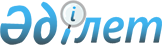 О внесении изменений в решение районного маслихата от 11 июля 2013 года № 11/120 "Об утверждении Правил определения размера и порядка оказания жилищной помощи малообеспеченным семьям (гражданам) в Каракиянском районе"
					
			Утративший силу
			
			
		
					Решение Каракиянского районного маслихата Мангистауской области от 24 июня 2016 года № 3/25. Зарегистрировано Департаментом юстиции Мангистауской области от 26 июля 2016 года № 3092. Утратило силу - решением Каракиянского районного маслихата Мангистауской области от 24 октября 2016 года № 5/46      Сноска. Утратило силу решением Каракиянского районного маслихата Мангистауской области от 24.10.2016 № 5/46 (вводится в действие по истечении десяти календарных дней после дня его первого официального опубликования).

      Примечание РЦПИ.

      В тексте документа сохранена пунктуация и орфография оригинала.

      В соответствии с Законом Республики Казахстан от 23 января 2001 года "О местном государственном управлении и самоуправлении в Республике Казахстан" и Законом Республики Казахстан от 16 апреля 1997 года "О жилищных отношениях" Каракиянский районный маслихат РЕШИЛ: 

      1. Внести в решение районного маслихата от 11 июля 2013 года № 11/120 "Об утверждении Правил определения размера и порядка оказания жилищной помощи малообеспеченным семьям (гражданам) в Каракиянском районе" (зарегистрировано в Реестре государственной регистрации нормативных правовых актов за № 2286, опубликовано в газете "Каракия" от 15 августа 2013 года № 33 (544)) следующие изменения:

      в Правилах определения размера и порядка оказания жилищной помощи малообеспеченным семьям (гражданам) в Каракиянском районе, утвержденным указанным решением:

      по всему тексту на государственном языке внесены изменения, текст на русском языке не изменяется.

      2. Контроль за исполнением настоящего решения возложить на постоянную комиссию Каракиянского районного маслихата законности, полномочия депутатов и по социальным вопросам (председатель комиссии А.Нугманов).

      3. Руководителю аппарата Каракиянского районного маслихата (Р.Ибраева) после государственной регистрации в департаменте юстиции Мангистауской области обеспечить официальное опубликование настоящего решения в информационно – правовой системе "Әділет" и в средствах массовой информации.

      4. Настоящее решение вступает в силу со дня государственной регистрации в органах юстиции и вводится в действие по истечении десяти календарных дней после дня его первого официального опубликования.



      "СОГЛАСОВАНО"

      Исполняющий обязнности руководителя

      государственного учреждения"Каракиянский

      районный отдел занятости и социальных программ"

      Утарбаева Айгуль Утемуратовна

      24 июня 2016 года.


					© 2012. РГП на ПХВ «Институт законодательства и правовой информации Республики Казахстан» Министерства юстиции Республики Казахстан
				
      Председатель сессии

А.Нугманов

      Секретарь районного маслихата

А.Мееров
